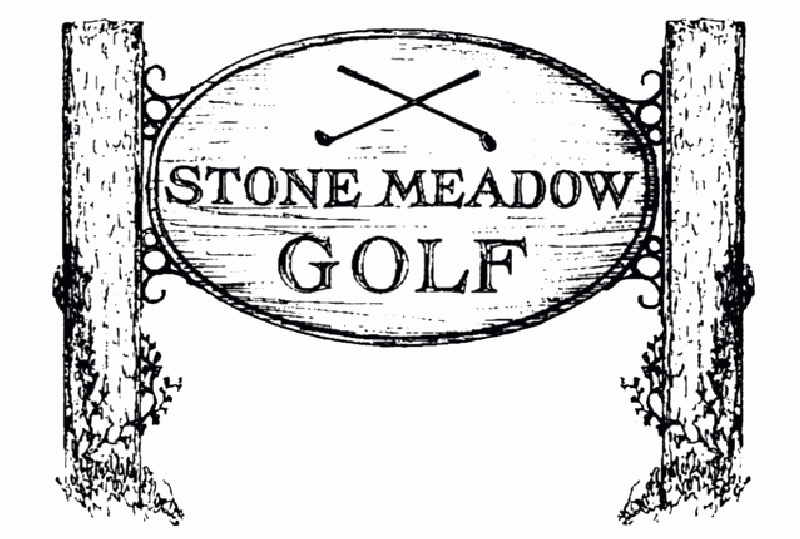 Stone Meadow Junior Golf School              2021 SessionsStone Meadow Golf in cooperation with the Town of Lexington Recreation and Community Programs Department and Pine Meadows is pleased to offer a Junior Golf School.This is a Golf School for kids of all skill levels to learn the fundamentals of the golf swing.   The clinics are 3 hour sessions over four days. There will be 3 stations each day and after 45 minutes students move on to different areas of our practice facility. Station #1 will be full swing of Irons and woods on the Driving Range. Station #2 will be on our putting green learning how to chip and putt. Station #3 will be on our Par 3 golf course learning golf course etiquette, rules and how to play on a golf course. Students will be grouped by age 8-10, 11-13, 14-16 year olds. The schools teaching ratio will be one instructor per seven students.   The final day features playing a team scramble on the par three golf course. We ask that you pack a snack for your kids for break time. We do have a vending and drink machine on site. We do have hand sanitizer on site as well as restrooms for handwashing. We will be following all Covid-19 Guidelines to keep everyone safe and healthy.        Students Name___________________________________age___________       Need golf clubs  Y/N_____________Left-hand/right-hand________________       Select the session to attend:       Session 1:   July 12-15 (16th rain date)          Session 3:  July 26-29 (July 30th rain date)        ____9am-12pm ages 8-16                                    ____9am-12pm ages 8-16       Session 2:  July 19-22 (23th rain date)             Session #4 August 9-12 (August 13th rain date)         ____9am-12pm ages 8-16                                    _____9am-12pm ages 8-16                                                                                     Session #5 August 16-19(August 20th rain date)                                                                                         ______ 9am-12pm ages 8-16 21 student’s maximum per session.  If less than 14 register, the class may be cancelled.    Classes are held rain or shine under our teaching tent.  Severe weather may create make-up day on Friday.  Check with the clubhouse by telephone (781-863-0445) one hour before a class if weather is questionable. Payment is expected at time of registration. Checks made out to  “Stone Meadow Golf” for $450.00 per student. Please fill out the reverse side of this form. www.StoneMeadowGolf.com675 Waltham Street, Lexington, MA 02421 781-863-0445